Veteran Health Identification Card (VHIC 4.23)User Guide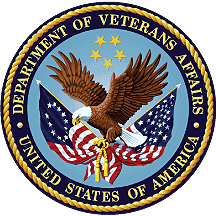 Volume 5 – Card Replacement UserVHA Enrollment ServicesDecember 2022Department of Veterans AffairsOffice of Information and Technology (OI&T)Revision HistoryNOTE: The revision history cycle begins once changes or enhancements are requested after the document has been baselined.Table of Contents1.	Introduction	41.1.	Purpose	41.2.	Document Orientation	41.2.1.	Organization of the Manual	41.2.2.	Assumptions	51.2.3.	Disclaimers	51.2.3.1.	Software Disclaimer	51.2.3.2.	Documentation Disclaimer	51.2.4.	Documentation Conventions	51.3.	Enterprise Service Desk and Organizational Contacts	62.	Veteran Health Identification Card – What is it?	72.1.	Proper Navigation of the VHIC Application	72.2.	Roles Within VHIC	73.	Getting Started	83.1.	Logging On	83.2.	Enrollment System Link to VHIC	93.3.	VHIC Home Screen	103.3.1.	Veteran Card Details Page	114.	Requesting a Replacement VHIC Card	154.1.	Card Replacement Eligibility	154.2.	Requesting a Replacement Card	174.2.1.	VHIC Card Replacement Request	174.2.1.1.	Branch of Service	23Table of FiguresFigure 2:1: Example of what the VHIC looks like	7Figure 3:1: VHIC ES Hyperlink	9Figure 3:2: VHIC ES User Home Page	10Figure 3:3: Veteran Identity Section	11Figure 3:4. Veteran Identity Section with Preferred Name	12Figure 3:5: Card Detail Section	13Figure 3:6: Veteran Card History Section	14Figure 4:1: Card Not Eligible for Replacement	15Figure 4:2: Card Eligible for Replacement	16Figure 4:3: Select the Get Replacement Card Button	17Figure 4:4: Veteran Identity Confirmation Page	18Figure 4:5. Veteran Identity Attributes with Preferred Name	19Figure 4:6: Select Replacement Reason	19Figure 4:7: Select Mailing Address	20Figure 4:8: Select Next Button	22Figure 4:9: Branch of Service Selection	24Figure 4:10. Branch of Service Selection Preferred Name Highlighted	25Figure 4:11: Save Card Request	25Figure 4:12: Card Request Submitted	26Figure 4:13: Close Browser Window	26Figure 4:14: Pending Request No EDIPI	27Figure 4:15: On Hold Request Confirmation Box	27Figure 4:16: HC IdM Request Confirmation	28Figure 4:17: Active Request Exists in System Message	28Figure 4:18: Reason for Hold: No EDIPI	29Figure 4:19: On Hold Request Confirmation Request	29Figure 4:20: Saved on Hold	30Table of TablesTable 1: Documentation Symbols and Descriptions	6Table 2: Enterprise Service Desk Contact Information	6IntroductionPurposeThe purpose of this User Guide is to provide general system information, as well as accessibility and user roles with the VHIC application. This User Guide will provide a detailed walkthrough of creating a Veteran Health Identification Card replacement request using the VHIC application.Document OrientationOrganization of the ManualThis User Guide is divided into sections to allow you to obtain quickly the information you need.The first section will provide an overview of what a VHIC is and what the eligibility requirements are, and the various user roles and their accessibility within the VHIC application.In order to be able to receive a VHIC, a Veteran must meet the following eligibility criteria:Be eligible for VA medical benefitsBe enrolled in the VA Healthcare systemBe Level 2 proofed at a VA medical facilityVeteran identity must be recognized in the Master Veteran Index (MVI), which is managed by the Identity and Access Management (IAM) of the VANOTE: The Level 2 proofing process is a method to verify the identity of Veterans. VA requires Veterans to provide approved identification documents to access Personal Identifiable Information (PII), Personal Health Information (PHI) and request a Veterans Health Identification Card (VHIC).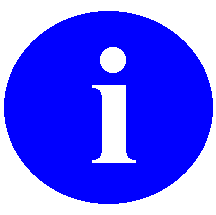 The second and third sections will walk the user through the steps needed to access the VHIC application, as well as some general guidelines on using the VHIC application.The fourth section will give the user step-by-step details of how to complete the Replacement Card Request. Once all of the required information has been provided, the final step in the process will allow a VHIC request to be submitted for processing.Each day, these card requests are transmitted from the VHIC system to a vendor to print and mail the cards to the Veterans, the preferred facility, or the requesting facility. Typically, the cards are received in 7-10 business days from date of request. To ensure the VHIC is received at the appropriate address, the VHIC Associate must verify that the correct address is used and the Print Vendor verifies that the address is valid. If the U.S. Postal Service cannot deliver the card, it is returned to the requesting facility.The last section covers some troubleshooting issues and solutions that will help the VHIC user to better able to support the Veteran and ensure that the VHIC requests are processed properly. AssumptionsThis guide has been written with the following assumed experience/skills of the audience:User has basic knowledge of the operating system (such as the use of commands, menu options, and navigation tools).User has been provided the appropriate active roles required for the VHIC application.User is using Google Chrome or Microsoft Edge to do their job of either Creating a VHIC Card Request, Running Reports, or Managing VHICs depending on user roles.User has validated access to the VHIC application.User has completed any prerequisite training.DisclaimersSoftware DisclaimerThis software was developed at the Department of Veterans Affairs (VA) by employees of the Federal Government in the course of their official duties. Pursuant to title 17 Section 105 of the United States Code this software is not subject to copyright protection and is in the public domain. VA assumes no responsibility whatsoever for its use by other parties, and makes no guarantees, expressed or implied, about its quality, reliability, or any other characteristic. We would appreciate acknowledgement if the software is used. This software can be redistributed and/or modified freely provided that any derivative works bear some notice that they are derived from it, and any modified versions bear some notice that they have been modified.Documentation DisclaimerThe appearance of external hyperlink references in this manual does not constitute endorsement by the Department of Veterans Affairs (VA) of this Web site or the information, products, or services contained therein. The VA does not exercise any editorial control over the information you may find at these locations. Such links are provided and are consistent with the stated purpose of the VA.Documentation ConventionsThis manual uses several methods to highlight different aspects of the material.Various symbols are used throughout the documentation to alert the reader to special information. The following table gives a description of each of these symbols:Table 1: Documentation Symbols and DescriptionsDescriptive text is presented in a proportional font (as represented by this font).“Screenshots” of computer online displays (i.e., character-based screen captures/dialogs) and are shown in a non-proportional font and enclosed within a box. Also included are Graphical User Interface (GUI) Microsoft Windows images (i.e., dialogs or forms).User's responses to online prompts (e.g., manual entry, taps, clicks, etc.) will be [boldface] type and enclosed in brackets.Enterprise Service Desk and Organizational ContactsThe support contact information documented herein is intended to restore normal service operation as quickly as possible and minimize the adverse impact on business operations, ensuring that the best possible levels of service quality and availability are maintained.The following table lists the contact information needed by site users for troubleshooting purposes. Support contacts are listed by description of the incident escalation and contact information (phone number and options to select).Table 2: Enterprise Service Desk Contact InformationVeteran Health Identification Card – What is it?The VHIC serves as an identification mechanism for Veterans that are enrolled in the VA Healthcare system and supports efficiencies at VA medical facilities throughout the United States. Although not required by Veterans to receive medical care at a VA facility, it does enable Veterans to check in for VA appointments more quickly. The VHIC system is a web-based application that VHIC Associates use to issue VHICs to enrolled Veterans.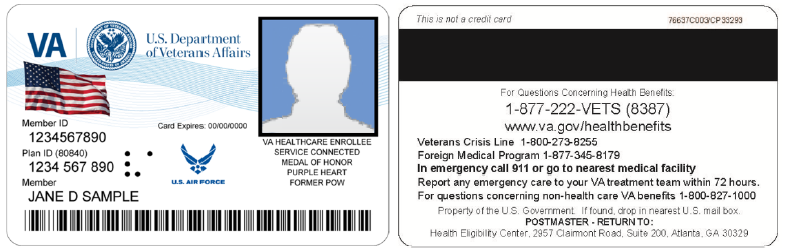 Figure 2:1: Example of what the VHIC looks likeProper Navigation of the VHIC ApplicationThe correct way to navigate through the VHIC application is to use the buttons that are located at the bottom of each screen instead of using the Browser’s built in Back button. Please do NOT use the Back button at the top of your browser window to navigate back to a previous screen; this will cause errors to occur.Roles Within VHICThe VHIC application is built to accommodate a specific set of pre-established user roles. During the provisioning process, the VHIC user will have a role assigned to them, which will determine what aspects of the VHIC application are available to them. The following breaks down the specific roles and the areas of access that accompany each role.If, while utilizing the VHIC application, a user finds they do not have access to items they feel they should have access to or find that they have access to items they should not, based on the definitions listed below, the VHIC user should report this information to their VHIC Supervisor. The VHIC Supervisor should then verify that the proper role has been assigned.For a complete list of Roles and Access levels please refer to the VHIC Roles and Access document.Getting StartedLogging OnThe VHIC application is built to accommodate a specific set of pre-established user roles. During the provisioning process, the VHIC user will have a role assigned to them, which will determine what aspects of the VHIC application are available to them. The roles are listed below. For more information on the areas of access that accompanies each role, please refer to the VHIC Roles and Access document.VHIC AssociateVHIC SupervisorVHIC AdministratorVHIC Technical Administrator (Tier 3)VHIC AuditorVHIC Read-Only UserVHIC Card Replacement UserEnrollment System Link to VHICOnce users are logged into the Enrollment System, an eligible user will be able to click on a hyperlink in the Enrollment System and be directed to VHIC. Their VHIC role of Card Replacement User provides access to features in the VHIC application for VES Users use only.REDACTEDFigure 3:1: VHIC VES HyperlinkVHIC Home ScreenAfter the hyperlink has been selected, a second browser tab will be opened and VHIC Users will be directed to the Home screen assigned to their roles. To the eligible HEC VES users (Card Replacement Role), the Veteran Card Details page serves as their Home page for the application.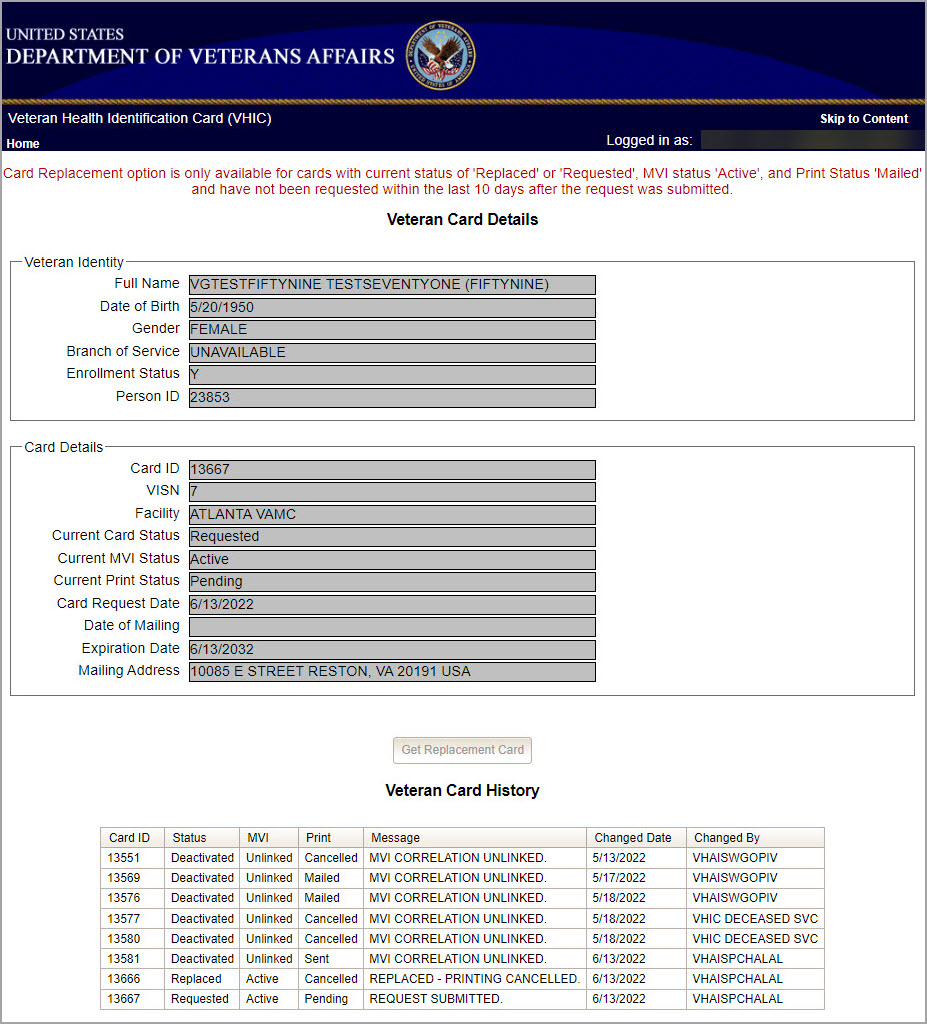 Figure 3:2: VHIC VES User Home PageVeteran Card Details PageThe Veteran Card Details page provides the latest Card Status information based on the card ID received from the Enrollment System and provides capability to request a replacement VHIC card based on the business rules for card replacement.The Veteran Card Details page is broken into three sections.Veteran Identity InformationThis section provides the Veteran Identity Information including:Veteran’s Full NameDate of BirthGenderBranch of ServiceEnrollment StatusPerson ID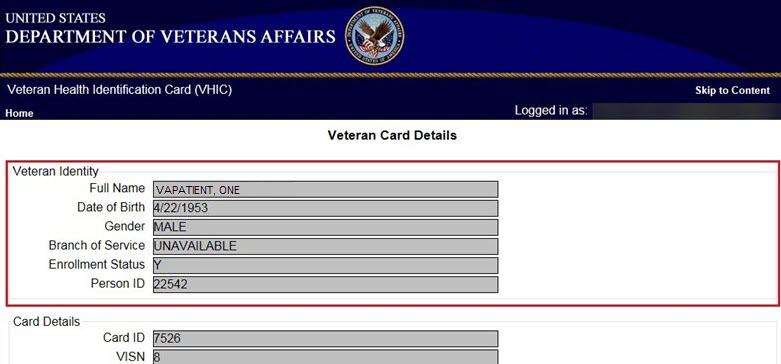 Figure 3:3: Veteran Identity SectionNOTE: If the Veteran has a Preferred Name on file it will appear within parenthesis where the Full Name appears as seen in Figure 3:4. Veteran Identity Section with Preferred Name. 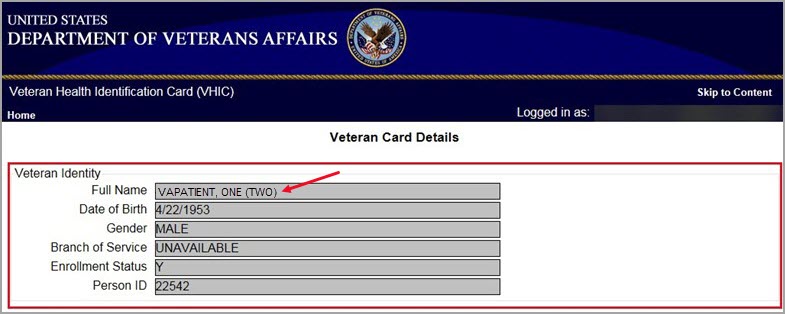 Figure 3:4. Veteran Identity Section with Preferred NameVeteran Card DetailsThis section provides the Veteran Identity Information including:Card IDVISNFacilityCurrent Card StatusCurrent MVI StatusCurrent Print StatusCard Request DateDate of MailingExpiration DateMailing Address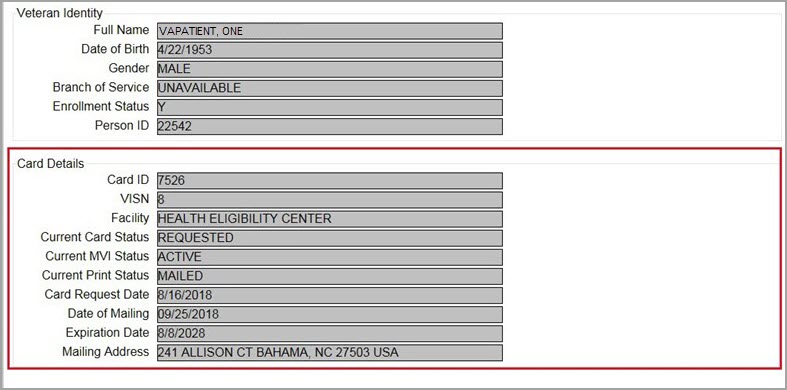 Figure 3:5: Card Detail SectionVeteran Card HistoryThis section provides the Veteran Card Information including:Card IDCard StatusMVI StatusPrint StatusPrint MessageCard Status Change DateID of User that facilitated last Card Status change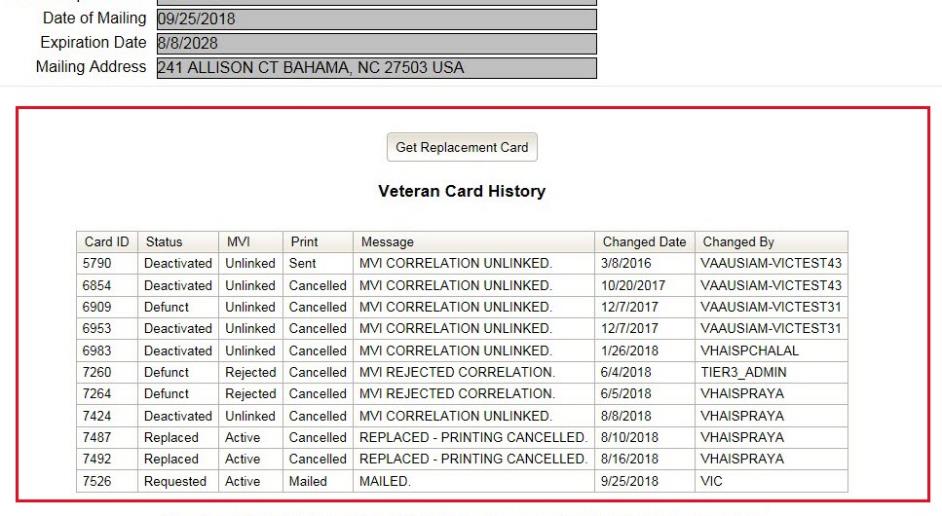 Figure 3:6: Veteran Card History SectionRequesting a Replacement VHIC CardCard Replacement EligibilityThe Card Replacement option is only available to veterans with an active VHIC card.A card replacement request may not be made within 10 days of the submission of a previous card request. If the replacement requirements are not met, the user will see a notification at the top of the page, and the [Get Replacement Card] button will be shown but greyed out and not available.REDACTEDFigure 4:1: Card Not Eligible for ReplacementIf the card is Eligible for Replacement, the [Get Replacement Card] button can be seen and selected.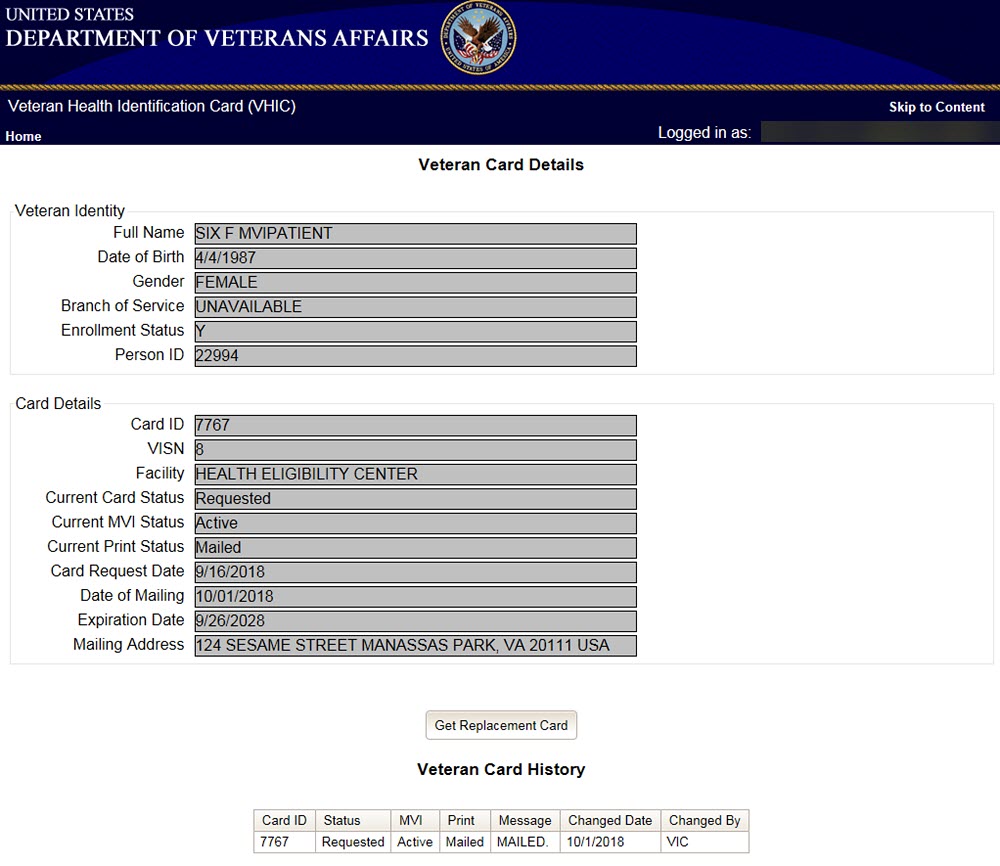 Figure 4:2: Card Eligible for ReplacementRequesting a Replacement CardThis section will give the VES user the step-by-step details of the process to replace a card in VHIC.VHIC Card Replacement RequestOnce you have been transferred from the Enrollment system to the VHIC system, review and verify all information found on the Veteran Card Details Page. When all details have been verified, click on the [Get Replacement Card] button.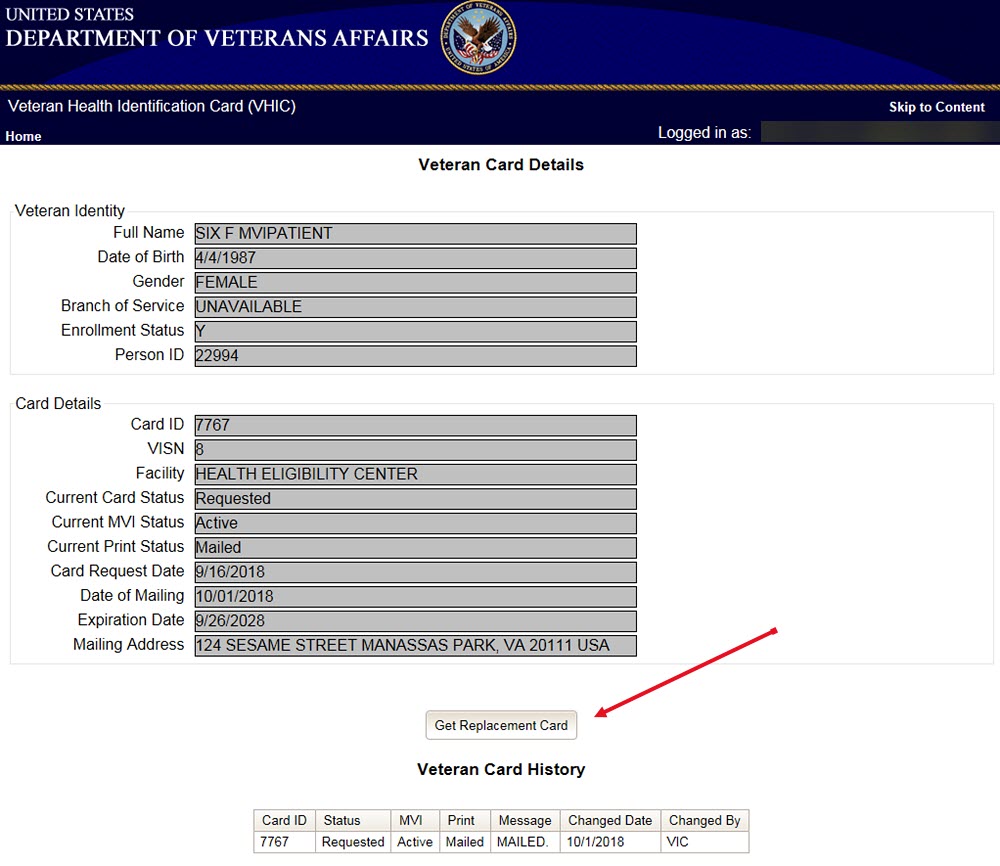 Figure 4:3: Select the Get Replacement Card ButtonAfter clicking the [Get Replacement Card] button, you will be directed to the Veteran Identity Confirmation page. This screen displays the information retrieved from the Master Veteran Index (MVI) and the Enrollment System (VES) for the selected Veteran. The purpose of this screen is to verify the displayed information, select the reason for replacement, and to determine where the Veteran’s card should be mailed.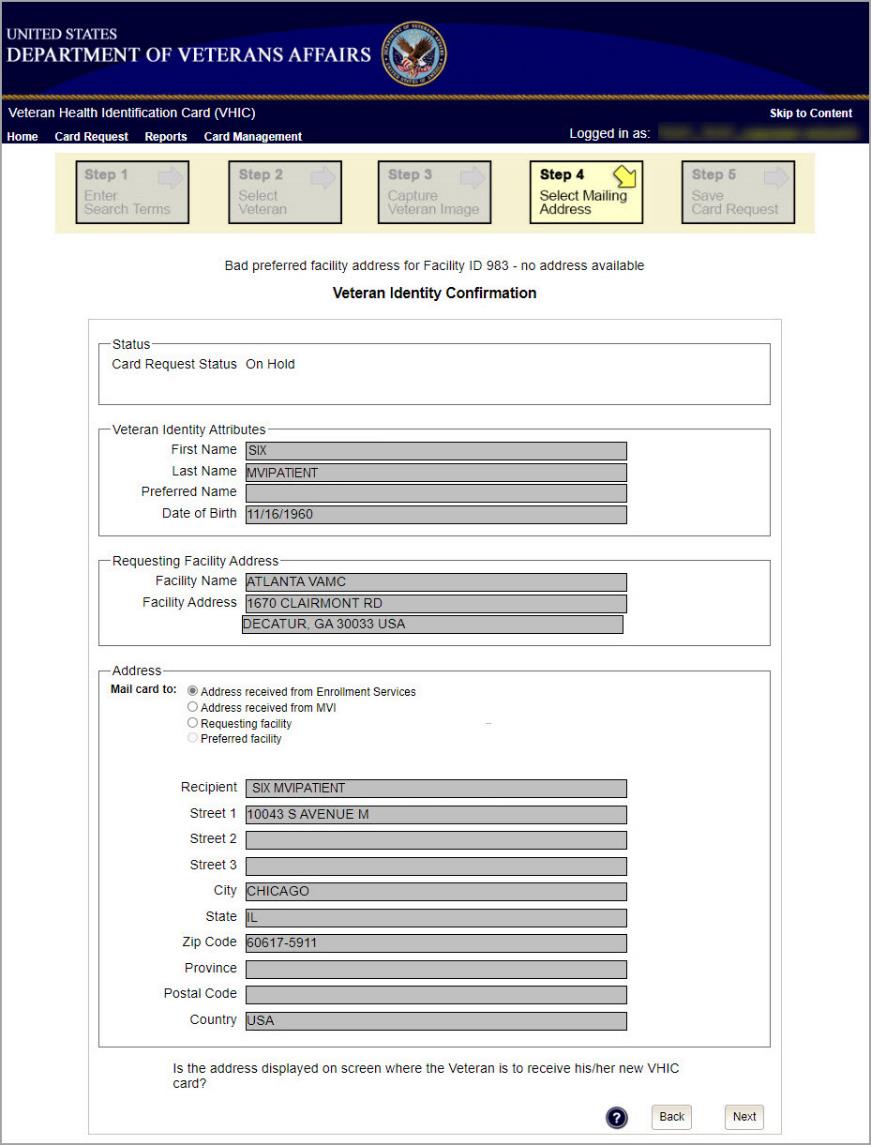 Figure 4:4: Veteran Identity Confirmation PageNOTE: If the Veteran has a Preferred Name on file it will appear in the Veteran Identity Attribute section as seen in Figure 4:5. Veteran Identity Attributes with Preferred Name. 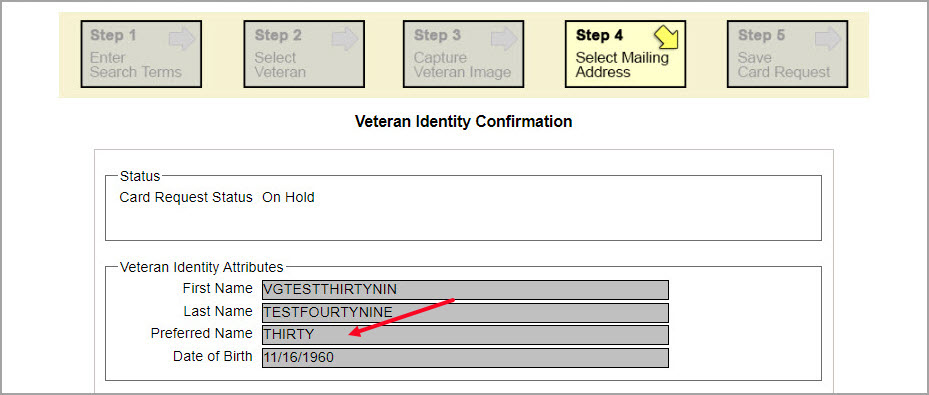 Figure 4:5. Veteran Identity Attributes with Preferred NameSelect the reason for replacement from the drop-down menu. Confirm the Veteran and Facility information and move down to the Address section of the screen to select where the replacement card will be delivered.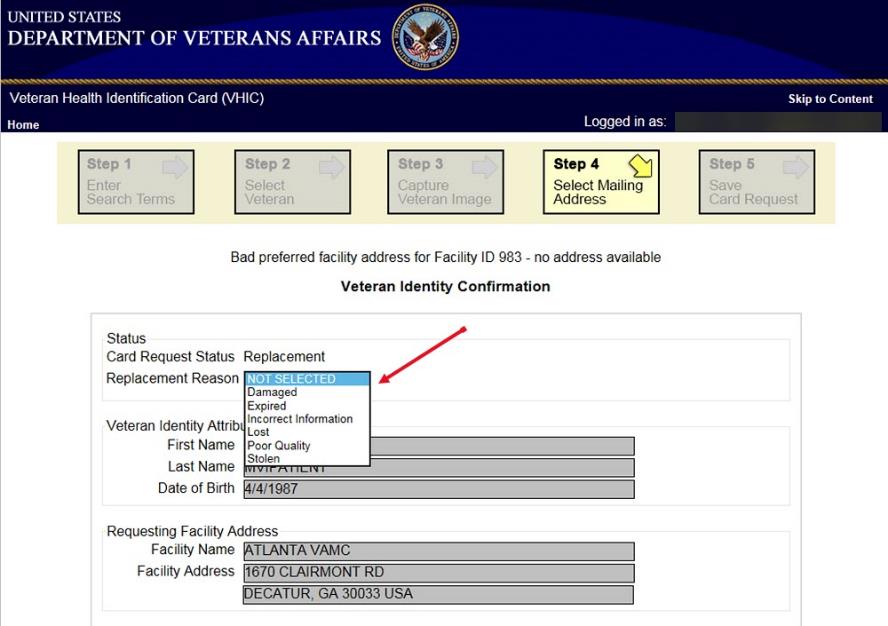 Figure 4:6: Select Replacement Reason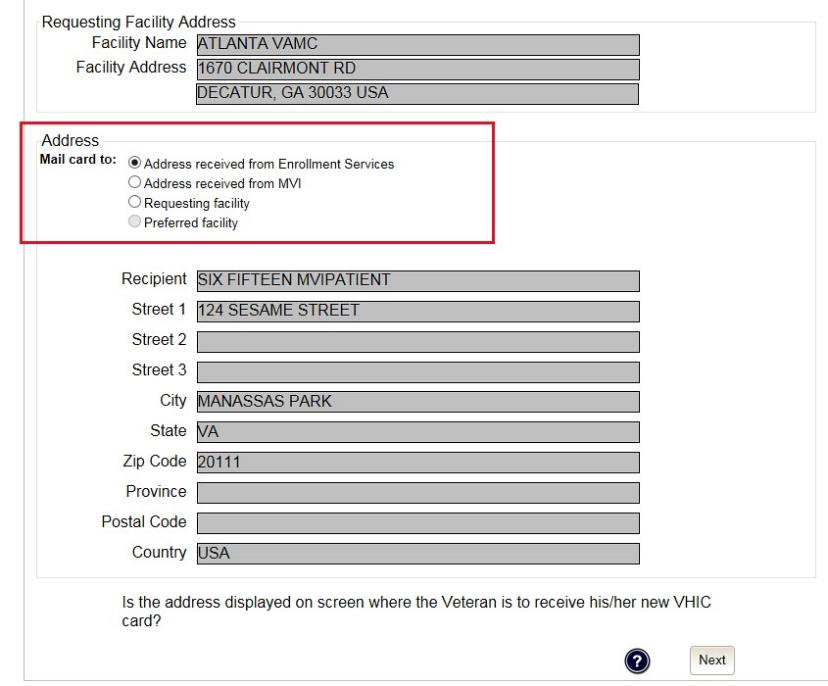 Figure 4:7: Select Mailing AddressThis step provides several mailing options for the card:Mail to the address received from VHA Enrollment ServicesMail to the address received from MVIMail to the requesting facility If requesting facility is not known a message will be displayed above for the on-hold condition and the Requesting facility button will be grayed out as seen in Figure 4:8: Select Next ButtonMail to the preferred facilityNOTE: If Enrollment has flagged the Veteran’s address as bad, a message stating why, as well as additional guidance on how to proceed, will be displayed near the top of the screen. At this point, if the Veteran opts to not update their information with VES, the Associate MUST choose one of the remaining viable address options for mailing the card in order to proceed with the card request process.NOTE: If MVI has flagged the Veteran’s address as bad, a message stating why, as well as additional guidance on how to proceed, will be displayed near the top of the screen. At this point, if the Veteran opts not to update their information with MVI or VES, the Associate MUST choose one of the remaining viable address options for mailing the card in order to proceed with the card request process. Selecting a radio button will automatically update the address information based on the selection. The process cannot continue until the appropriate radio button has been selected.NOTE: If no preferred facility information has been received from VES or the preferred facility address is flagged as bad, a message stating why, as well as additional guidance on how to proceed, will be displayed near the top of the screen. The Associate MUST choose one of the remaining viable address options for mailing the card in order to proceed with the card request process. Selecting a radio button will automatically update the address information based on the selection. The process cannot continue until the appropriate radio button has been selected.Selecting a radio button will automatically update the address information based on the selection. The process cannot continue until the appropriate radio button has been selected.If the information on the screen is a correct match, select the [Next] button in the lower right hand to move forward.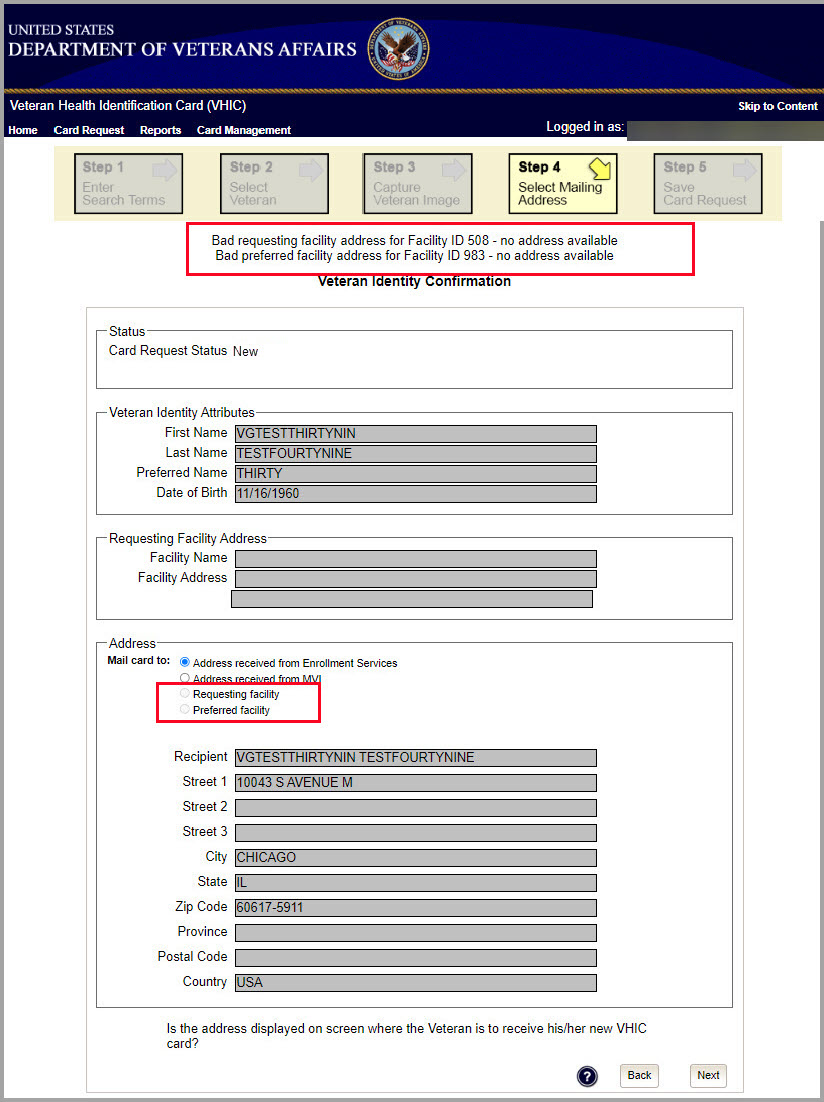 Figure 4:8: Select Next ButtonYou will be directed to the Save Card Request page (Figure 4:11: Save Card Request) which gives the VHIC user and the Veteran one more opportunity to review all of the information on the screen for accuracy.This screen contains the following information for review:Name as it will appear on cardAddress card will be mailed to (this also contains the name as it will appear in the mailing address)Replacement reason (if applicable)Reason for hold (if applicable)Service connected statusMedal of Honor statusPurple Heart statusPrisoner of War statusBranch of Service selectionDate of BirthOther fields that either will be populated or will populate upon final submission are:Card Number (populates upon final submission)Member IDICNMember Benefit Plan IDVISN and Facility where request is being processedBranch of ServiceIf available, the Veteran’s Branch of Service options will be displayed on screen. The Veteran should be given the opportunity to select which logo they would prefer to appear on their card or if they would like to decline the logo option altogether (decline is the default option). The appropriate radio button should be selected based upon the Veteran’s preference. Only those branches of service that are listed in the Enrollment System and in which the Veteran has served will be shown. This will need to be chosen before submitting the card request.NOTES: Only one Branch of Service logo can appear on the card; those with more than one branch will have to select one or decline to show any logo.The Preferred Name listed on the preview screen will not be printed on the card. It is only housed in the VHIC system.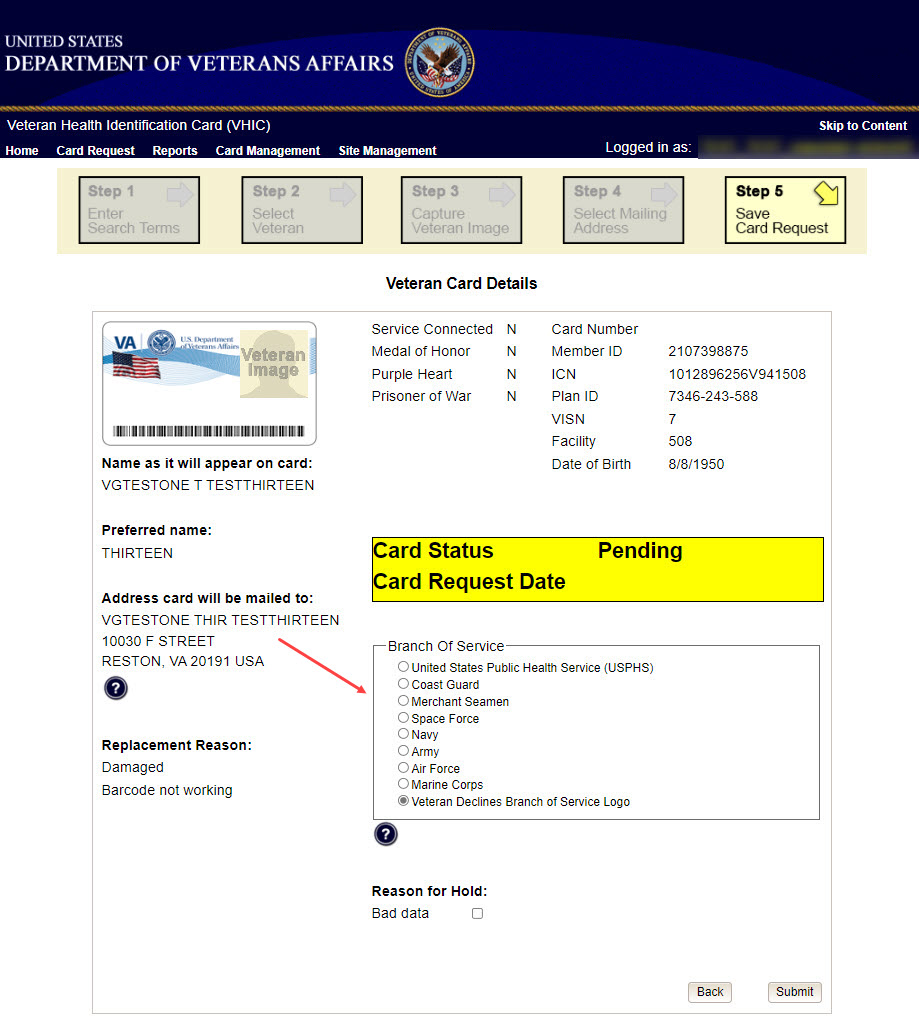 Figure 4:9: Branch of Service SelectionNOTE: If the Veteran has a Preferred Name on file, it will appear as seen in Figure 4:10. Branch of Service Selection Preferred Name Highlighted Though Preferred Name appears in the system; it does NOT appear on the VHIC card at this time.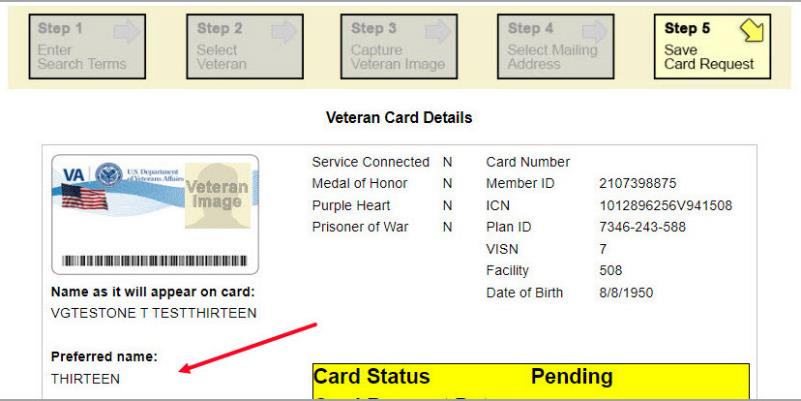 Figure 4:10. Branch of Service Selection Preferred Name HighlightedAfter the card and information have been confirmed, click the Submit button at the bottom of the page to advance the request.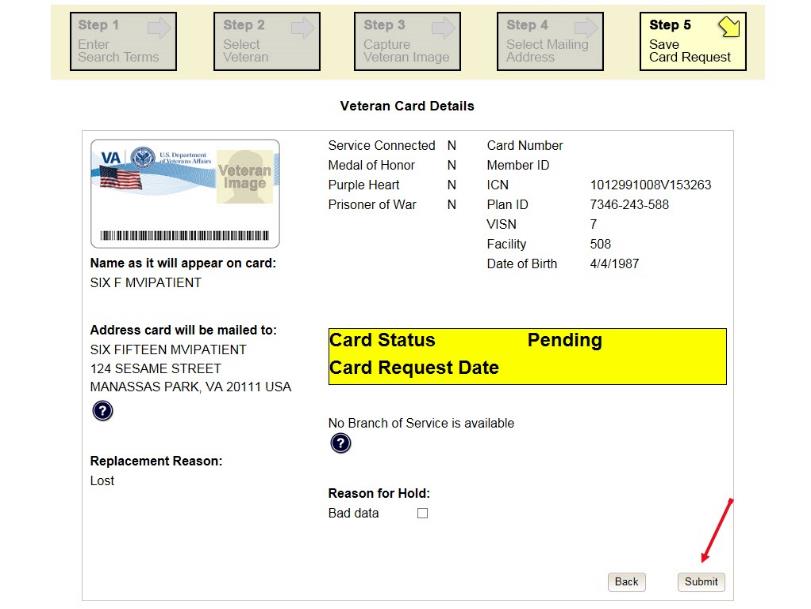 Figure 4:11: Save Card RequestUpon submission, a Card Number will be generated as well as an Expiration Date and Card Request Date. The colored field will change from yellow to green and the corresponding Card Status will change from Pending to Submitted as seen below.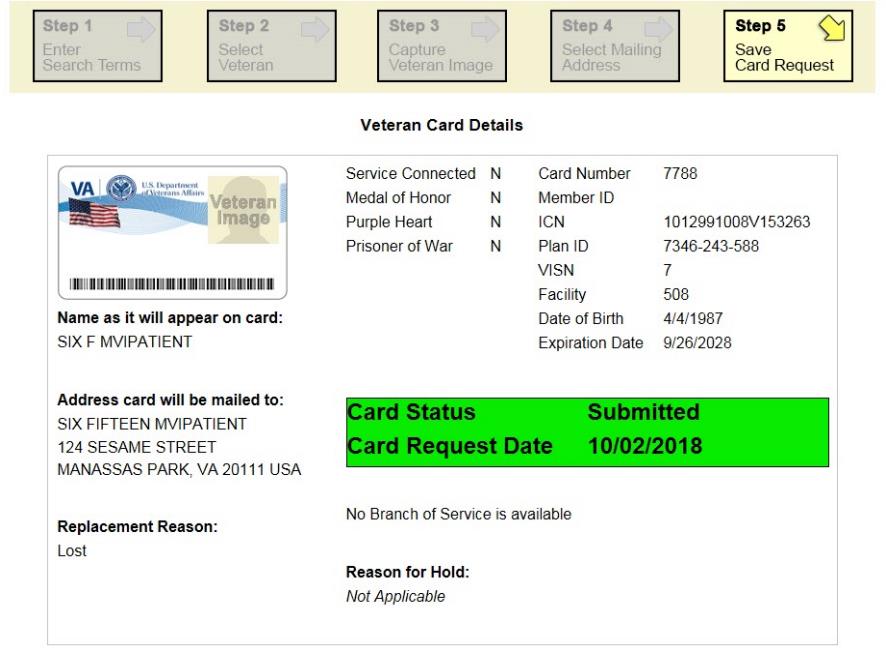 Figure 4:12: Card Request SubmittedThis action has been completed. To exit the application, click the [X] button to close this browser window.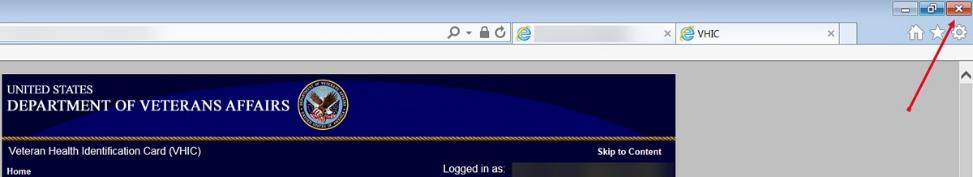 Figure 4:13: Close Browser WindowNOTE: If the veteran does not have an EDIPI number, the card request will be marked as Pending and saved for thirty (30) days and a request will be generated for HC IdM remediation once you select the hold button. REDACTEDFigure 4:14: Pending Request No EDIPIA Confirmation message will appear, select the [OK] button.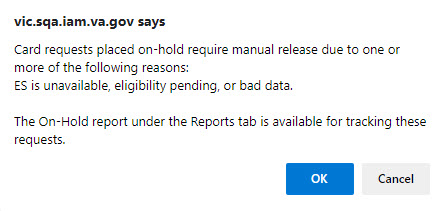 Figure 4:15: On Hold Request Confirmation BoxThe request number will be displayed in a message that can be used for tracking purposes in the Tool Kit. Should anything prevent the card hold from resolving in 30 days an email will be generated to the VHIC Team for additional action.REDACTEDFigure 4:16: HC IdM Request ConfirmationIf a second request is generated before the thirty (30) days the user will get a message indicating that a request is open in the system.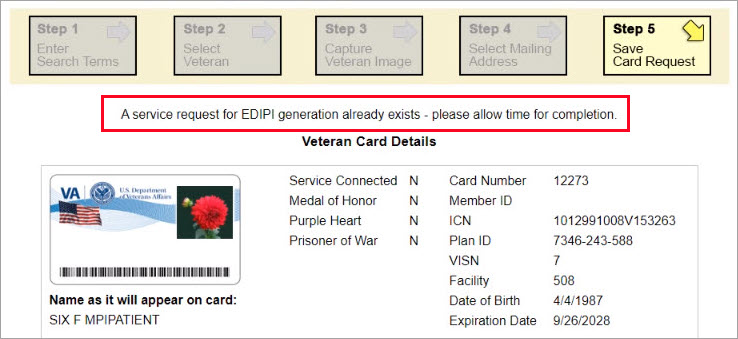 Figure 4:17: Active Request Exists in System MessageNOTE: If the VA received an imprecise Date of Birth, such as Month/year instead of Month/Date/Year. A request needs to be created for HC IdM remediation. Select the Branch of Service (if available) and click on the [Hold] button. This will save the card request for thirty (30) days and generate the remediation request for HC IdM.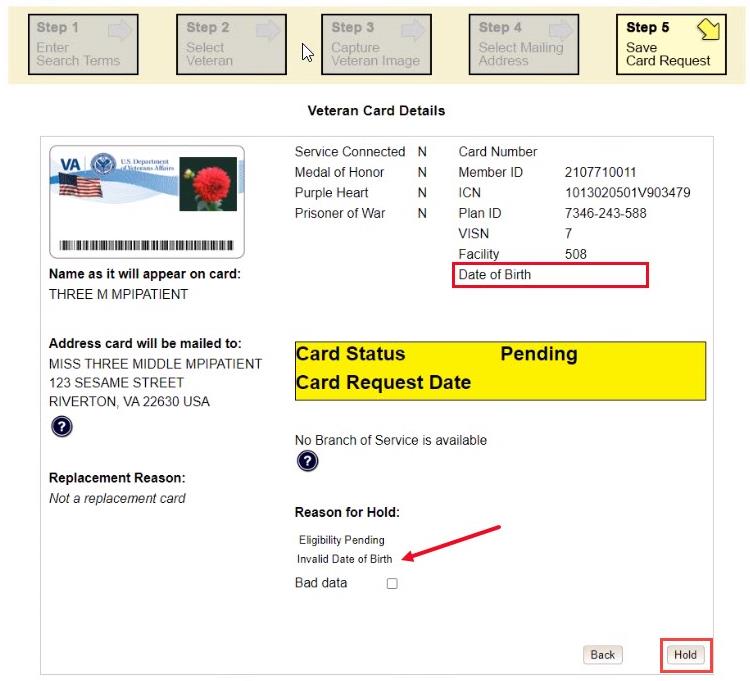 Figure 4:18: Reason for Hold: No EDIPIA Confirmation request message will appear, select the [OK] button.Figure 4:19: On Hold Request Confirmation RequestThe screen will change showing that the Card Request Status has been updated and saved.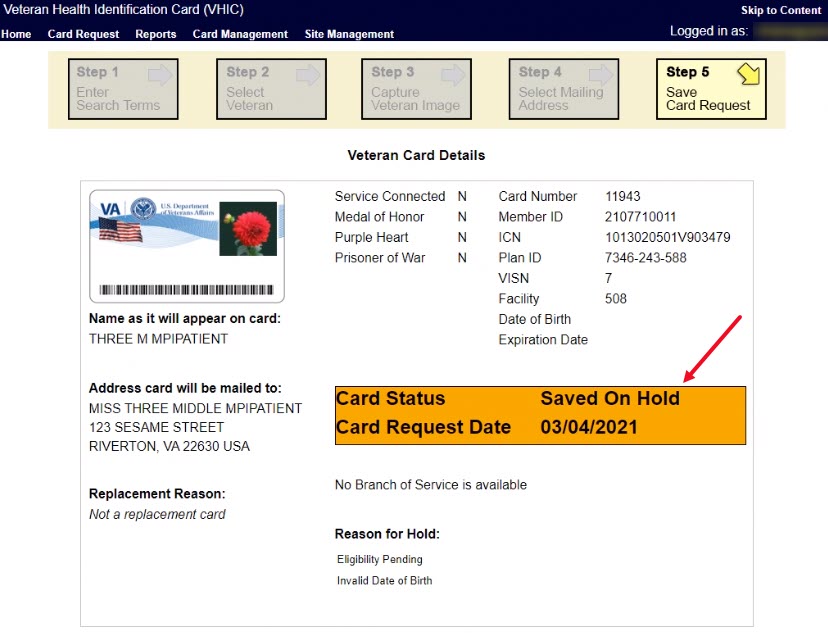 Figure 4:20: Saved on HoldDateRevisionDescriptionAuthor12/17/20226.2No changes in functionality updated date and version numberREDACTED09/18/20226.1No changes in functionality updated date and version numberREDACTED06/18/20226.0Updated to reflect changes during VIP 21REDACTED04/18/20225.2No changes in functionality updated date and version numberREDACTED09/18/20215.1No changes in functionality updated date and version numberREDACTED06/20/20215.0 Updated to reflect functionality changes during VIP 17REDACTED03/20/20214.1Updated to reflect functionality changes during VIP 16REDACTED12/10/20204.0Updated to reflect changes during VIP 15REDACTED06/20/20203.0Updated to reflect changes to application During VIP 13REDACTED02/15/20202.0Updated to reflect changes to application During VIP 11REDACTED10/02/20181.0Initial DraftREDACTED11/09/20181.0Re-ran TOCs, ran Spelling and Grammar, fixed content/figure pagination issues in the Word document, and added Alt text to all images. Created Section 508 compliant PDF for uploading, with revised Word document, to RTC Jazz Tools as well as SharePoint. No technical content changed in editing process. Completed editing 11/09/2018 for 11/14/2018 delivery.REDACTED09/19/20192.0Updated to reflect changes to application release of version 4.9REDACTEDSymbolDescriptionNOTE: Used to inform the reader of general information including references to additional reading materialIssueContact InfoFor Provisioning IssuesContact the Enterprise Service Desk at REDACTED, option 3 (Applications), then option 1. When contacted by a support specialist, be ready to supply the employee’s full name, VA user ID and email address.For Proofing IssuesContact the Enterprise Service Desk at REDACTED, option 3 (Applications), then option 1.When contacted by a support specialist, be ready to supply the Veterans' full name, full SSN, and DOB.For All Other VHIC System IssuesContact the Enterprise Service Desk at REDACTED, option 3 (Applications), then option 1 When contacted by a support specialist, be ready to supply the Veterans' full name, full SSN, and DOB. 